每日一练（7月30日）1.人们常说“三翻六坐八爬叉，十二个月喊爸爸”。这一说法所体现的儿童身心发展规律是( )。   [单选题]正确率：100%2.在教育研究中，访谈法与问卷法相比( )。   [单选题]正确率：88.89%3.我国制度化学校教育体系包括( )。①幼儿教育②初等教育③中等教育④成人教育⑤高等教育   [单选题]正确率：88.89%4.我国致力于促进普通高中发展的多样化和特色化，一方面是为了满足社会对人才的多元化需求，另一方面是为了适应高中学生发展的( )。   [单选题]正确率：81.48%5.历史上流传的“狼孩”的故事说明，遗传因素在人的身心发展中( )。   [单选题]正确率：66.67%选项小计比例A.稳定性00%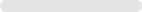 B.顺序性 (答案)27100%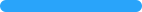 C.不平衡性00%D.个体差异性00%选项小计比例A.更具客观性27.41%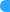 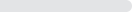 B.更有利于做大样本研究00%C.更易对数据进行编码处理13.7%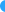 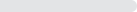 D.更有利于对问题进行深层次研究 (答案)2488.89%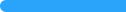 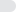 选项小计比例A. ①②③④00%B. ①②③⑤ (答案)2488.89%C. ①②④⑤27.41%D. ②③④⑤13.7%选项小计比例A.顺序性00%B.阶段性311.11%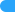 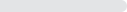 C.差异性 (答案)2281.48%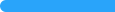 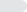 D.不平衡性27.41%选项小计比例A.起决定作用725.93%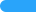 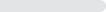 B.不起作用00%C.不起决定作用 (答案)1866.67%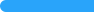 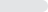 D.决定人的发展方向27.41%